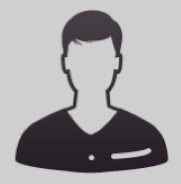 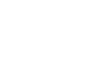 Curriculum VitaeEuropeo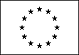 Información personalNombreDirecciónTeléfonoCorreo electrónicoNacionalidad-Edadexperiencia laboral• Fechas (de – a)10/2016-11/2016• Nombre y dirección del empleadorENWESA NAVEC• Tipo de empresa o sectorLimpieza y Mantenimiento (Construcción - Mantenimiento)• Puesto o cargo ocupados• Principales actividades y responsabilidadesMANTENIMIENTO CENTRAL NUCLEAR EN PERIODO DEV PARADA.• Fechas (de – a)6/2016-9/2016• Nombre y dirección del empleadorSECOMSABOTARELL España• Tipo de empresa o sectorLimpieza y Mantenimiento ((Seleccionar))• Puesto o cargo ocupadosConductor • Principales actividades y responsabilidadesLIMPIEZA DE RESIDUOS URBANOS EN TEMPORADA DE VERANO.• Fechas (de – a)4/2016-5/2016• Nombre y dirección del empleadorSACYR NERVIONTARRAGONA España• Tipo de empresa o sectorLimpieza y Mantenimiento ((Seleccionar))• Puesto o cargo ocupadosElectricista • Principales actividades y responsabilidadesMANTENIMIENTO INSTALACIONES PETROLIFERAS EN PERIODO DE PARADA DE REFINERIA.Educación y formación• Fechas (de – a)3/2016• Nombre y tipo de organización que ha impartido la educación o la formaciónCEP. CAMBRILS• Principales materias o capacidades ocupacionales tratadasOBTENCION DE PERMISOS PARA MAQUINARIA DE ALMACEN ,CONSTRUCCION.. Otra no especifiada• Título de la cualificación obtenidaCARNET DE CARRETILLERO, CARNET DE CAMION GRUA,CARNET DE PLATAFORMAS ELEVADORAS.• (Si procede) Nivel alcanzado en la clasificación nacionalOtro no especificado• Fechas (de – a)11/2014• Nombre y tipo de organización que ha impartido la educación o la formaciónIDETSA. HOSPITALET DEL INFANTE• Principales materias o capacidades ocupacionales tratadasCERTIFICADO DE PRL Y PRIMEROS AUXILIOS.. Prevención de Riesgos Laborales• Título de la cualificación obtenidaPRL 60 ,20 Y 8 HORAS• (Si procede) Nivel alcanzado en la clasificación nacionalOtro no especificado• Fechas (de – a)10/2002• Nombre y tipo de organización que ha impartido la educación o la formaciónROSA DELS VENTS. CAMBRILS• Principales materias o capacidades ocupacionales tratadasCURSO REALIZADO PARA EXAMEN A LA PRUEBA DE ACCESO.. Otra no especifiada• Título de la cualificación obtenidaCERTIFICADO ACCESO A CICLO MEDIO• (Si procede) Nivel alcanzado en la clasificación nacionalGraduado Escolar / ESO / Primaria • Fechas (de – a)• Nombre y tipo de organización que ha impartido la educación o la formación• Principales materias o capacidades ocupacionales tratadas• Título de la cualificación obtenida• (Si procede) Nivel alcanzado en la clasificación nacionalCapacidades y aptitudes personalesAdquiridas a lo largo de la vida y la carrera educativa y profesional, pero no necesariamente avaladas por certificados y diplomas oficiales.Lengua materna-otros idiomasEspañol• LecturaNivel Profesional• EscrituraNivel Profesional• Expresión oral• Lectura• EscrituraExpresión oralNivel ProfesionalCatalánNivel AvanzadoNivel AvanzadoNivel AvanzadoCapacidades y aptitudes socialesVivir y trabajar con otras personas, en entornos multiculturales, en puestos donde la comunicación es importante y en situaciones donde el trabajo en equipo resulta esencial (por ejemplo, cultura y deportes), etc.Capacidades y aptitudes organizativasPor ejemplo, coordinación y administración de personas, proyectos, presupuestos; en el trabajo, en labores de voluntariado (por ejemplo, cultura y deportes), en el hogar, etc.Capacidades y aptitudes técnicasCon ordenadores, tipos específicos de equipos, maquinaria, etc.Capacidades y aptitudes artísticasMúsica, escritura, diseño, etc.Otras capacidades y aptitudesQue no se hayan nombrado anteriormente.Permiso(s) de conducciónInformación adicionalPreparación para certificado CAP para la conducción de vehículos de gran tonelaje.Anexos[ Enumerar los documentos anexos. ]